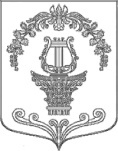 АДМИНИСТРАЦИЯ ТАИЦКОГО ГОРОДСКОГО ПОСЕЛЕНИЯ ГАТЧИНСКОГО МУНИЦИПАЛЬНОГО РАЙОНАПОСТАНОВЛЕНИЕОт 07.08.2020                                                                              № 370О порядке оповещения  и  информирования  населения об угрозе и (или) возникновении чрезвычайных    ситуаций    мирного    и военного времени	В соответствии с Федеральными законами от 21.12.1994 №68-ФЗ «О защите 
населения и территорий от чрезвычайных ситуаций природного и техногенного 
характера», от 12.02.1998 №28-ФЗ «О гражданской обороне», Постановления 
Правительства Российской Федерации от 30.12.2003 № 794 «О единой государственной 
системе предупреждения и ликвидации чрезвычайных ситуаций», руководствуясь 
Уставом МО, администрация Таицкого городского поселенияПОСТАНОВЛЯЕТ:1. Утвердить:	1.1. Положение о порядке оповещения и информирования населения об угрозе и (или) возникновении чрезвычайных ситуаций мирного и военного времени согласно 
приложению 1.1.2. Список руководящего состава гражданской обороны и членов комиссии по чрезвычайным ситуациям и пожарной безопасности администрации Таицкого городского поселения  согласно приложению 2.1.3. Тексты речевых сообщений по оповещению населения администрации Таицкого городского поселения  при угрозе или возникновении чрезвычайных ситуаций 
согласно приложению 3.2. Использовать систему оповещения гражданской обороны администрации Таицкого городского поселения  в интересах мирного времени для оповещения должностных лиц и населения о чрезвычайных ситуациях природного и техногенного характера.3. Уполномоченному по делам ГО ЧС И ПБ администрации Таицкого городского поселения ежеквартально проводить проверку утвержденных списков телефонов 
руководящего состава и диспетчерских служб при необходимости вносить в них 
соответствующие изменения.4. Рекомендовать возложение обязанностей по доведению сигналов оповещения до населения руководителям организаций и учреждений расположенных на территории поселения., членам инициативной комиссии и членам общественного совета Таицкого городского посеелния. 5. Постановление администрации Таицкого городского поселения  от 14.10.2013 года  №251 «Об оповещении и информировании населения об угрозе возникновения или о возникновении чрезвычайных ситуаций природного и техногенного характера» считать утратившим силу. 6.  Настоящее постановление подлежит опубликованию в газете «Таицкий вестник» и размещению на официальном сайте  администрации Таицкого городского поселения и вступает в силу с момента официального опубликования в газете «Таицкий вестник».7.Контроль за исполнением настоящего постановления оставляю за собой.Приложение: 1. Положение о порядке оповещения и информирования населения об угрозе и (или) возникновении чрезвычайных ситуаций мирного и военного 
времени».2. Список руководящего состава гражданской обороны и членов комиссии по чрезвычайным ситуациям и пожарной безопасности администрации Таицкого городского поселения.3. Тексты речевых сообщений по оповещению населения муниципального образования Таицкое городское поселение при угрозе или возникновении 
чрезвычайных ситуаций.         Глава администрации         Таицкое городское  поселение                	                                               И.В. ЛьвовичПриложение 1 к Постановлению администрации Таицкого городского   поселенияот    07.08.2020    № 370ПОЛОЖЕНИЕо порядке оповещения и информирования населения об угрозе и (или) возникновении чрезвычайных ситуаций мирного и военного времениНастоящее Положение определяет порядок оповещения и информирования населения муниципального образования Таицкое городское поселение об угрозе и (или) возникновения чрезвычайных ситуаций мирного и военного времени.1. Оповещение населения предусматривает:доведение до населения прогноза или факта возникновения чрезвычайной ситуации (далее - ЧС) природного или техногенного характера;доведение до населения рекомендаций о порядке действий с даты получения информации о прогнозах или факте возникновения ЧС.2. Информирование населения предусматривает:передачу данных о прогнозе или факте возникновения ЧС природного или техногенного характера;сведения о радиационной, химической, медико-биологической, взрывной, пожарной и экологической безопасности на территории ЧС;информацию о развитии ЧС, масштабах ЧС, ходе и итогах ликвидации ЧС;информацию о состоянии природной среды и потенциально-опасных объектов;информацию об ожидаемых гидрометеорологических, стихийных и других природных явлениях:систематическое ознакомление населения с мероприятиями, проводимыми силами и средствами наблюдения контроля и ликвидации ЧС;доведение до населения информации о защите от вероятной ЧС.3. Система оповещения населения муниципального образования Таицкое городское поселение об угрозе возникновения чрезвычайной ситуации включает:кабельное телевиденье Гатчинского муниципального района;работу электросирен в режиме 3-х минутного непрерывного звучания, означающего сигнал «Внимание всем!»;использование машин администрации оборудованных громкоговорящими устройствами;посыльные пешие и на транспорте (члены инициативной комиссии, члены общественного совета, сотрудники администрации, сотрудники муниципальных учреждений, волонтеры);использование уличных музыкальных колонок МКУК «Таицкий культурно-досуговый центр», телефонных каналов связи.4. Информирование населения муниципального образования Таицкого городского поселения   осуществляется через средства массовой информации, в том числе через социальные сети в информационно-коммуникационной сети «Интернет» (сайт, группа в Контакте,, местную печать, телевидение, размещение информации на стендах установленных в местах массового скопления населения, а также доведение информации до населения при проведении собраний, сходов, встреч.5. Право на оповещение населения муниципального образования Таицкое город соке поселение  об угрозе чрезвычайных ситуаций предоставлено главе администрации муниципального образования, либо его заместителю.6. Финансирование мероприятий по поддержанию в готовности и совершенствованию систем оповещения и информирования населения производить:на уровне Таицкого городского поселения - за счет средств бюджета муниципального образования Таицкое городское поселение.на объектовом уровне - за счет собственных финансовых средств организаций, учреждений и предприятий.Приложение 2 к Постановлению администрации Таицкого городского поселенияот    07.08.2020    № 370СПИСОКруководящего состава гражданской обороны и членов комиссии по чрезвычайным ситуациям и пожарной безопасности Администрации МО город КоммунарПриложение 3 к Постановлению администрации Таицкого городского   поселенияот    07.08.2020    № 370ТЕКСТЫречевых сообщений по оповещению населения муниципального образования город Коммунар при угрозе или возникновении чрезвычайных ситуацийТекст по оповещению населения в случае угрозы или возникновения паводка (наводнения)Внимание! Внимание!Граждане! К вам обращается Глава администрации Таицкого городского поселения. 
          Прослушайте информацию о мерах защиты при наводнениях и паводках.Получив предупреждение об угрозе наводнения (затопления), сообщите об этом  вашим близким, соседям. Предупреждение об ожидаемом наводнении обычно содержит  информацию о времени и границах затопления, а также рекомендации жителям о 
целесообразном поведении или о порядке эвакуации. Продолжая слушать специально уполномоченных лиц  с громкоговорящей  аппаратурой (если речь идет не о внезапном подтоплении), необходимо подготовиться  к  эвакуации  в  место  временного размещения, определяемого органами местного самоуправления на базе МКУК «Таицкий культурно-досуговый центр, где будет организовано питание, медицинское обслуживание.Перед эвакуацией для сохранности  своего  дома  необходимо  отключить  воду, газ, электричество, потушить печи, перенести на верхние этажи (чердаки) зданий ценные 
вещи и предметы, убрать в безопасные места сельскохозяйственный инвентарь, закрыть (при необходимости обить) окна и двери первых этажей подручным материалом.При получении сигнала о начале эвакуации необходимо быстро собрать и взять  с  собой документы, деньги, ценности, лекарства, комплект одежды и обуви по сезону, запас продуктов питания на несколько дней и следовать на объявленный эвакуационный пункт.При внезапном наводнении необходимо как можно быстрее занять ближайшее 
возвышенное место и быть готовым к организованной эвакуации по воде. Необходимо  принять меры, позволяющие спасателям своевременно обнаружить наличие людей,  
отрезанных водой и нуждающихся в помощи: в светлое время суток - вывесить на  
высоком месте полотнища; в темное - подавать световые сигналы.Помните!!!В затопленной местности нельзя употреблять в пищу продукты, соприкасавшиеся  с  поступившей водой и пить некипяченую воду. Намокшими электроприборами можно пользоваться только после тщательной их просушки2Текстпо оповещению населения в случае получения штормового предупрежденияВнимание! Внимание!Граждане! К вам обращается глава администрации Таицкого городского поселения.Прослушайте информацию о действиях при получении штормового предупреждения Росгидрометеослужбы.Штормовое предупреждение подается  при усилении ветра до 30 м/сек.После получения такого предупреждения следует:- очисть балконы и территории дворов от легких предметов или укрепить их;- закрыть на замки и засовы все окна и двери;- укрепить, по возможности, крыши, печные и вентиляционные трубы;- заделать щитами ставни и окна в чердачных помещениях;- потушить огонь в печах;- подготовить медицинские аптечки и упаковать запасы продуктов и воды 
  на 2-3 суток;- подготовить автономные источники  освещения  (фонари,  керосиновые лампы, свечи);- перейти из легких построек в более прочные здания или в защитные 
  сооружения ГО. Если ураган застал Вас на улице, необходимо:- держаться подальше от легких построек, мостов, эстакад, ЛЭП, мачт, деревьев;- защищаться от летящих предметов листами фанеры, досками,  ящиками, другими подручными средствами;- попытаться быстрее укрыться в подвалах, погребах, других заглубленных помещениях.Текстпо оповещению населения в случае угрозы или возникновения стихийных бедствийВнимание! Внимание!Граждане! К вам обращается глава администрации Таицкого городского поселения.Прослушайте информацию о правилах поведения и действиях населения при 
стихийных бедствиях.Стихийные бедствия - это опасные явления природы, возникающие, как правило, внезапно. Наиболее опасными явлениями для нашего района являются ураганы, 
наводнение, снежные заносы, бураны.Они нарушают нормальную жизнедеятельность людей, могут привести к их 
гибели, разрушают и уничтожают их материальные ценности.Об угрозе возникновения стихийных бедствий население оповещается по сетям 
местного радиовещания и посыльными.Каждый гражданин, оказавшись в районе стихийного бедствия, обязан проявлять  самообладание  и  при необходимости пресекать случаи грабежей, мародерства  и  другие  нарушения законности. Оказав первую помощь членам семьи,  окружающим  и  самому  себе,  гражданин  должен принять участие в ликвидации  последствий  стихийного  
бедствия, используя для этого личный транспорт, инструмент, медикаменты, 
перевязочный материал.При ликвидации последствий стихийного бедствия необходимо предпринимать следующие меры предосторожности:- перед тем, как войти в любое  поврежденное  здание,  убедитесь,  не угрожает ли оно 
обвалом;- в помещении  из-за  опасности  взрыва  скопившихся  газов   нельзя пользоваться 
открытым пламенем (спичками, свечами и др.);- будьте осторожны с оборванными и оголенными проводами, не допускайте 
короткого замыкания;- не включайте электричество, газ и водопровод, пока их не  проверит коммунально-техническая служба;- не пейте воду из поврежденных колодцев.3Текстобращения к населению при возникновении эпидемииВнимание! Внимание!Граждане! К вам обращается глава администрации Таицкого городского поселения._________________________ на территории поселения  в районах __________                (дата, время)___________________________________________________ отмечены случаи заболевания людей и животных ____________________________________________________________(наименование заболевания)Администрацией поселения принимаются меры для локализации заболеваний и 
предотвращения возникновения эпидемии.Прослушайте порядок поведения населения на  территории Таицкого городского поселения:- при появлении первых признаков заболевания необходимо обратиться к 
медработникам;- не употреблять в пищу непроверенные продукты питания и воду;- продукты питания приобретать только в установленных администрацией местах;- до минимума ограничить общение с населением.Информация предоставлена Главным врачом (название учреждения) в _______________________________.Текстобращения к населению при угрозе воздушного нападения противникаВнимание! Внимание!«Воздушная тревога», «Воздушная тревога»Граждане! К вам обращается глава администрации Таицкого городского поселения___________________ на территории города существует угроза непосредственного             (дата, время)нападения воздушного противника.Вам необходимо:- одеться самому, одеть детей;- выключить газ, электроприборы, затушить печи, котлы;- закрыть плотно двери и окна;Взять с собой:- средства индивидуальной защиты;- запас продуктов питания и воды;- личные документы и другие необходимые вещи;- погасить свет, предупредить соседей о «Воздушной тревоге».Занять ближайшее защитное сооружение  (убежище,  противорадиационное 
укрытие,  подвал,  погреб),  находиться  там  до сигнала «Отбой воздушной тревоги».Текстобращения к населению, когда угроза воздушного нападения противника миновалаВнимание! Внимание!«Отбой воздушной тревоги», «Отбой воздушной тревоги»Граждане! К вам обращается Глава администрации Таицкого городского поселения___________________________ на территории города угроза нападения воздушного        (дата, время)противника миновала.Вам необходимо:- покинуть укрытие с разрешения обслуживающего персонала;- заниматься обычной деятельностью.№ п/пФамилия, Имя, ОтчествоЗанимаемая должностьТелефон рабочий1Львович Ирина ВладимировнаГлава администрации Таицкого городского поселения8 (813-71)52-7372Игнатенко Татьяна Владимировна Заместитель главы администрации Таицкого городского поселения8 (813-71)52-3383Ямса Елена РобертовнаНачальник отдела по ЖКХ и благоустройству администрации Таицкого городского поселения8 (813-71)52-1766Свенцицкая Нина Васильевна Начальник отдела учета и отчетности, муниципального заказа  администрации Таицкого городского поселения8 (813-71)52-7374Турабова Елена Николаевна Уполномоченный по делам ГО ЧС и ПБ администрации Таицкого городского поселения8 (813-71)52-737